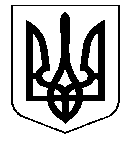 УКРАЇНАНОСІВСЬКА  МІСЬКА  РАДАНОСІВСЬКОГО  РАЙОНУ ЧЕРНІГІВСЬКОЇ  ОБЛАСТІВИКОНАВЧИЙ  КОМІТЕТР І Ш Е Н Н Я04 квітня  2018 року	м. Носівка	№ 103Про затвердження звіту про оцінку майна	Відповідно до статті 29 Закону України «Про місцеве самоврядування в Україні», враховуючи акт обстеження комісії Носівської міської ради від 12 березня 2018 року,  виконавчий комітет міської ради  вирішив:        1. Погодити затвердження звіту про оцінку  вартості дорожнього покриття під’їзду від вул. Ніжинський шлях до території ДНЗ №1 «Барвінок» довжиною 0,150 км,  з метою постановки на баланс Носівської міської ради.(додається)2.  Подати проект даного рішення на розгляд постійних комісій та сесії міської ради.         3. Контроль за виконанням даного рішення покласти на заступника міського голови з питань житлово-комунального господарства Сичова О.В Міський голова                                                                       В.М.Ігнатченко        Рішення підготувала:Головний спеціаліст з питань комунальноївласності відділу житлово-комунальногогосподарства та благоустрою                                                          Л.М. Борис